Schooner RTK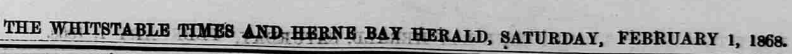 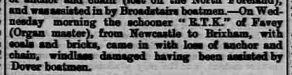 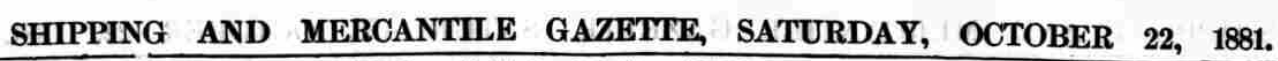 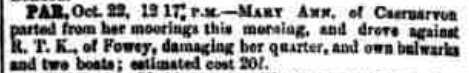 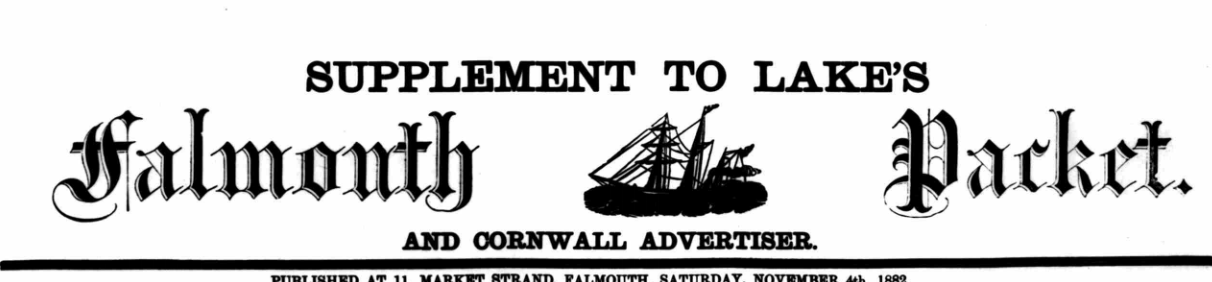 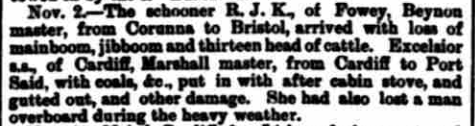 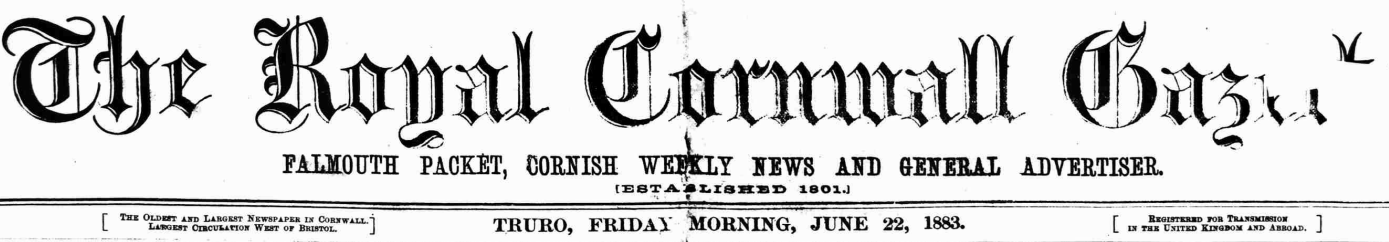 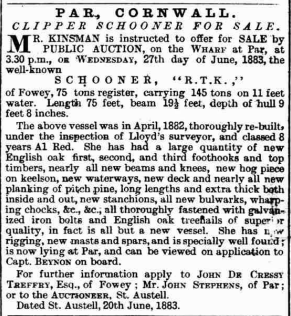 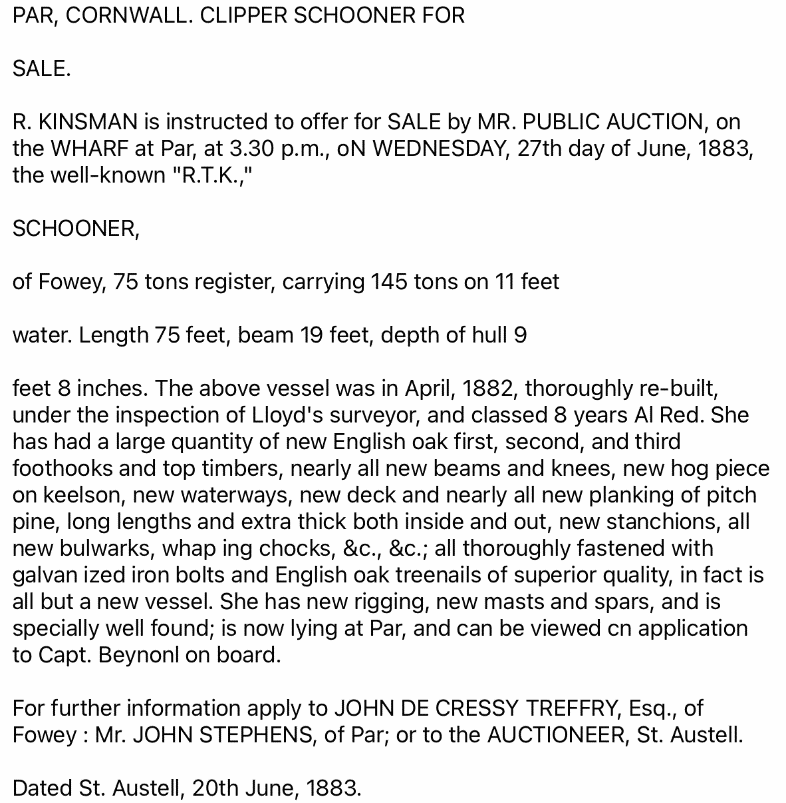 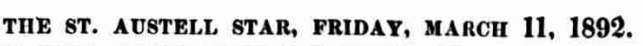 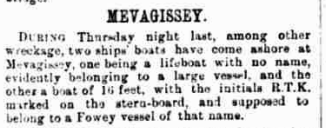 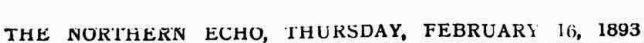 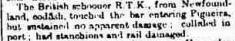 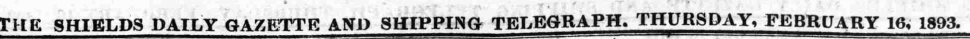 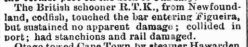 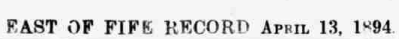 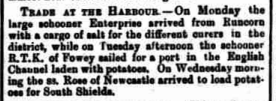 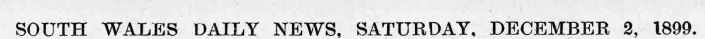 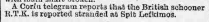 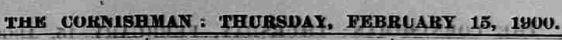 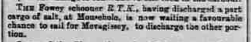 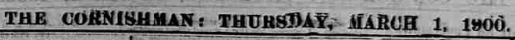 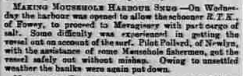 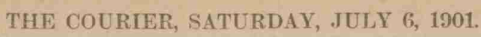 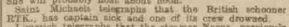 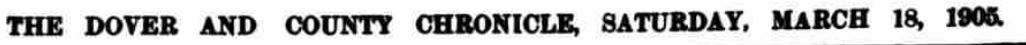 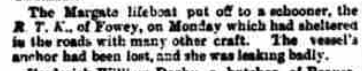 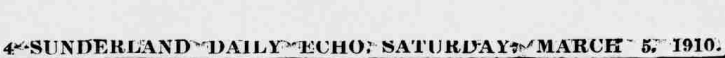 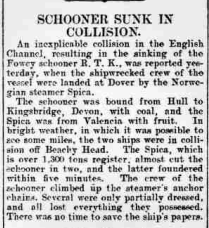 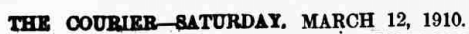 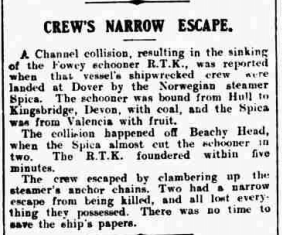 Vessel NameOfficial NumberOfficial NumberSignal lettersRig /Type Where builtWhere builtBuilderBuilderYear builtYear builtYear builtYear endYear endreg tonsreg tonsRTK4490044900VBDJschoonerschoonerCharlestownCharlestownLukeLuke1863186318631910191086  OWNERS/ MANAGERS/REGISTRATION DETAILS  OWNERS/ MANAGERS/REGISTRATION DETAILSNotesNotesNotesNotesNotesNotesNotesNotesNotesMASTERSMASTERSMASTERSMASTERSMASTERSMASTERSRegistered in Fowey 9th November 1863. 1868 Samuel Pernick, Charlestown, 1875 Mrs L. Kernick, 19 Bodmin Rd, St. Austell 1882 John De C. Treffry, Par 1897 John Stephens ,St.Hillary Villa ,PAR (MO) Registered in Fowey 9th November 1863. 1868 Samuel Pernick, Charlestown, 1875 Mrs L. Kernick, 19 Bodmin Rd, St. Austell 1882 John De C. Treffry, Par 1897 John Stephens ,St.Hillary Villa ,PAR (MO) LOA  75.4' x 19.5' x 9.8'. 2 masts square stern with male bust figurehead. Put up for sale 27th June 1883 at auction on Par wharf. Sunk in collision with s.s SPICA of Christiania 4.5 miles east of royal Sovereign lightship on 3rd March 1910. she had been bound from Hull to Kingsbridge with cargo of coal. The collision happened off Beachy Head when the Spica almost cut the schooner in two. The R.T.K. foundered within five minutes. The crew escaped by clambering up the steamer's anchor chains. Two had a narrow escape from being killed, and all lost every- thing they possessed. There was no time to save the ship's papers.LOA  75.4' x 19.5' x 9.8'. 2 masts square stern with male bust figurehead. Put up for sale 27th June 1883 at auction on Par wharf. Sunk in collision with s.s SPICA of Christiania 4.5 miles east of royal Sovereign lightship on 3rd March 1910. she had been bound from Hull to Kingsbridge with cargo of coal. The collision happened off Beachy Head when the Spica almost cut the schooner in two. The R.T.K. foundered within five minutes. The crew escaped by clambering up the steamer's anchor chains. Two had a narrow escape from being killed, and all lost every- thing they possessed. There was no time to save the ship's papers.LOA  75.4' x 19.5' x 9.8'. 2 masts square stern with male bust figurehead. Put up for sale 27th June 1883 at auction on Par wharf. Sunk in collision with s.s SPICA of Christiania 4.5 miles east of royal Sovereign lightship on 3rd March 1910. she had been bound from Hull to Kingsbridge with cargo of coal. The collision happened off Beachy Head when the Spica almost cut the schooner in two. The R.T.K. foundered within five minutes. The crew escaped by clambering up the steamer's anchor chains. Two had a narrow escape from being killed, and all lost every- thing they possessed. There was no time to save the ship's papers.LOA  75.4' x 19.5' x 9.8'. 2 masts square stern with male bust figurehead. Put up for sale 27th June 1883 at auction on Par wharf. Sunk in collision with s.s SPICA of Christiania 4.5 miles east of royal Sovereign lightship on 3rd March 1910. she had been bound from Hull to Kingsbridge with cargo of coal. The collision happened off Beachy Head when the Spica almost cut the schooner in two. The R.T.K. foundered within five minutes. The crew escaped by clambering up the steamer's anchor chains. Two had a narrow escape from being killed, and all lost every- thing they possessed. There was no time to save the ship's papers.LOA  75.4' x 19.5' x 9.8'. 2 masts square stern with male bust figurehead. Put up for sale 27th June 1883 at auction on Par wharf. Sunk in collision with s.s SPICA of Christiania 4.5 miles east of royal Sovereign lightship on 3rd March 1910. she had been bound from Hull to Kingsbridge with cargo of coal. The collision happened off Beachy Head when the Spica almost cut the schooner in two. The R.T.K. foundered within five minutes. The crew escaped by clambering up the steamer's anchor chains. Two had a narrow escape from being killed, and all lost every- thing they possessed. There was no time to save the ship's papers.LOA  75.4' x 19.5' x 9.8'. 2 masts square stern with male bust figurehead. Put up for sale 27th June 1883 at auction on Par wharf. Sunk in collision with s.s SPICA of Christiania 4.5 miles east of royal Sovereign lightship on 3rd March 1910. she had been bound from Hull to Kingsbridge with cargo of coal. The collision happened off Beachy Head when the Spica almost cut the schooner in two. The R.T.K. foundered within five minutes. The crew escaped by clambering up the steamer's anchor chains. Two had a narrow escape from being killed, and all lost every- thing they possessed. There was no time to save the ship's papers.LOA  75.4' x 19.5' x 9.8'. 2 masts square stern with male bust figurehead. Put up for sale 27th June 1883 at auction on Par wharf. Sunk in collision with s.s SPICA of Christiania 4.5 miles east of royal Sovereign lightship on 3rd March 1910. she had been bound from Hull to Kingsbridge with cargo of coal. The collision happened off Beachy Head when the Spica almost cut the schooner in two. The R.T.K. foundered within five minutes. The crew escaped by clambering up the steamer's anchor chains. Two had a narrow escape from being killed, and all lost every- thing they possessed. There was no time to save the ship's papers.LOA  75.4' x 19.5' x 9.8'. 2 masts square stern with male bust figurehead. Put up for sale 27th June 1883 at auction on Par wharf. Sunk in collision with s.s SPICA of Christiania 4.5 miles east of royal Sovereign lightship on 3rd March 1910. she had been bound from Hull to Kingsbridge with cargo of coal. The collision happened off Beachy Head when the Spica almost cut the schooner in two. The R.T.K. foundered within five minutes. The crew escaped by clambering up the steamer's anchor chains. Two had a narrow escape from being killed, and all lost every- thing they possessed. There was no time to save the ship's papers.LOA  75.4' x 19.5' x 9.8'. 2 masts square stern with male bust figurehead. Put up for sale 27th June 1883 at auction on Par wharf. Sunk in collision with s.s SPICA of Christiania 4.5 miles east of royal Sovereign lightship on 3rd March 1910. she had been bound from Hull to Kingsbridge with cargo of coal. The collision happened off Beachy Head when the Spica almost cut the schooner in two. The R.T.K. foundered within five minutes. The crew escaped by clambering up the steamer's anchor chains. Two had a narrow escape from being killed, and all lost every- thing they possessed. There was no time to save the ship's papers.Organ 1868                          Carey 1869-76                                      Charles Jago                       John 1879                  Beynon 1882-83                           Rablen 1889                           John Russell Patey 1891 -93                   J.Vincent 1897-1898    Blowey                     Piper 1905                      Poulson 1908                  Afford 1909 Organ 1868                          Carey 1869-76                                      Charles Jago                       John 1879                  Beynon 1882-83                           Rablen 1889                           John Russell Patey 1891 -93                   J.Vincent 1897-1898    Blowey                     Piper 1905                      Poulson 1908                  Afford 1909 Organ 1868                          Carey 1869-76                                      Charles Jago                       John 1879                  Beynon 1882-83                           Rablen 1889                           John Russell Patey 1891 -93                   J.Vincent 1897-1898    Blowey                     Piper 1905                      Poulson 1908                  Afford 1909 Organ 1868                          Carey 1869-76                                      Charles Jago                       John 1879                  Beynon 1882-83                           Rablen 1889                           John Russell Patey 1891 -93                   J.Vincent 1897-1898    Blowey                     Piper 1905                      Poulson 1908                  Afford 1909 Organ 1868                          Carey 1869-76                                      Charles Jago                       John 1879                  Beynon 1882-83                           Rablen 1889                           John Russell Patey 1891 -93                   J.Vincent 1897-1898    Blowey                     Piper 1905                      Poulson 1908                  Afford 1909 Organ 1868                          Carey 1869-76                                      Charles Jago                       John 1879                  Beynon 1882-83                           Rablen 1889                           John Russell Patey 1891 -93                   J.Vincent 1897-1898    Blowey                     Piper 1905                      Poulson 1908                  Afford 1909 